Curriculum Committee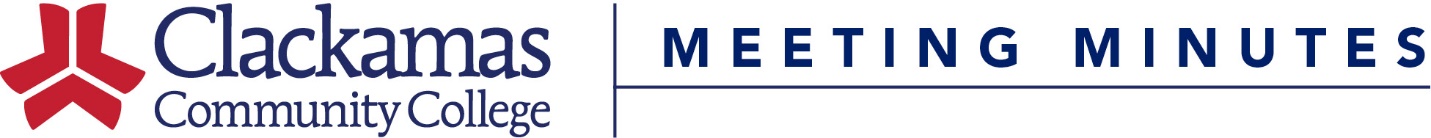 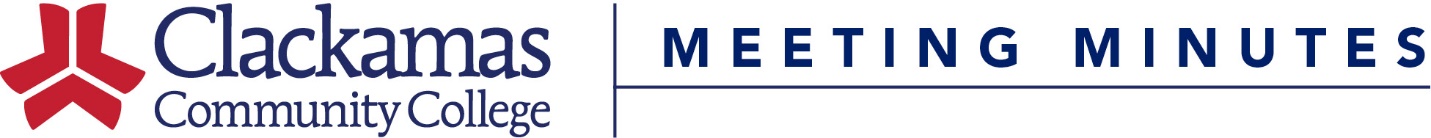 May 20, 2016Meeting AgendaPresent:  ASG (Chris Sanchez), Dustin Bare, Nora Brodnicki, Rick Carino, Elizabeth Carney, Amanda Coffey, Megan Feagles (Recorder), Sharron Furno, Sue Goff, Dawn Hendricks, Shalee Hodgson, Kerrie Hughes (Alternate Chair), Jason Kovac, Kara Leonard, Lupe Martinez, Mike Mattson, Patricia McFarland, Scot Pruyn (Chair), Lisa Reynolds, Cynthia Risan, Terrie Sanne, Charles Siegfried, Tara Sprehe, Sarah Steidl, Dru Urbassik, Andrea Vergun, Helen Wand, Jim Wentworth-PlatoGuests:   Absent:   George Burgess, Jeff Ennenga, Eden Francis, Alice Lewis, Tracy Nelson, David PlotkinWelcome & IntroductionsApproval of MinutesApproval of the December 3, 2021 minutesMotion to approve, approvedConsent AgendaCourse Number ChangesCourse Title ChangeReviewed Outlines for ApprovalMotion to approve, approvedCourse and Program ApprovalsNew CoursesCDT-130Mike Mattson presentedAutodesk Fusion is a newer technology that is free to students. The course is modeled after some of the other drafting courses. It will be part of several programs later on.Motion to approve, approvedOld BusinessFinal Reminder – Course Scheduled for Inactivation on 6/30/22This is the third and final reminder about courses scheduled for inactivation for the 22-23 year. These are courses that haven’t been offered since 2019/SP. Including new courses that have never been offered (unless it’s a recent new course)To prevent inactivation, the course must be offered during the 21-22 year, OR JUST ASK US NOT TO INACTIVATE IT.The list is posted under Additional Documents and is updated frequently.New BusinessCatalog DeadlinesDru Urbassik presentedDue to changes in the system and delays with the catalog vendor, we are pushing the catalog deadlines later than usual. Proposed deadline is the February 18th meeting. Dru will email details later. Closing CommentsThe Committee expressed interest in talking about Return to Campus in future meetings.Some members were interested in recording future meetings if they aren’t able to make the meeting.-Meeting Adjourned-Next Meeting: January 21, 2022 (8-9:30am)